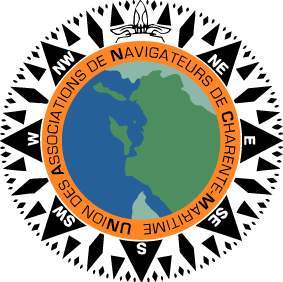       UNAN-CM                                               UNION  DES  ASSOCIATIONS  DE  NAVIGATEURS  DE  CHARENTE  MARITIME              Association Loi 1901- Siège social : DIGUE DU LAZARET 17000 LA ROCHELLELa Rochelle le 15 juin 2015Monsieur Raynald VALLEEDirecteur de la DDTM89 avenue des Cordeliers17018 LA ROCHELLE CEDEX 1							ddtm-directeur@charente-maritime.gouv.fr Objet : Comité départemental de la pêche de loisir du 10 juin 2015	 Mesures pour la  conservation du MaigreMonsieur le Directeur,Lors du Comité départemental de la pêche de loisir du 10 juin 2015, nos représentants ont fait part de leur vive inquiétude sur la pérennité du Maigre dans l’Estuaire de la Gironde et ont demandé que des mesures soient rapidement prises au moins au niveau départemental pour la préservation de ce poisson.Nous vous confirmons cette demande en compagnie de la communauté des pêcheurs- plaisanciers de Royan, Mortagne et Meschers qui en une vingtaine d’années ont connu  la disparition  de poissons locaux emblématiques comme  l’Esturgeon et les Pibales et craignent à présent qu’il en soit rapidement de même pour le Maigre.Nous demandons donc que des mesures soient rapidement prises au niveau local ou national ou européen pour que ce poisson soit sauvé de disparition : repos biologique  sur les frayères pour tous les pêcheurs et taille minimale de prise de 45 cm (taille déjà appliquée aux plaisanciers).Veuillez agréer, Monsieur le Directeur, l’assurance de notre considération distinguée.			Le Vice Président						   Le Président	Président de l’Association des Plaisanciers de Royan		       Jean-Claude GUILLIEN						Jean PIVETEAUCopie : Dominique BUSSEREAU, Didier QUENTIN, UNAN, les Associations de Plaisanciers.